Прайс на  коробаНаименование  Материал500 шт1000 штФото/Короб(без ячеек и крышки)28*28*28Спанбонд Россия 70 гр/м2 (цветной)172166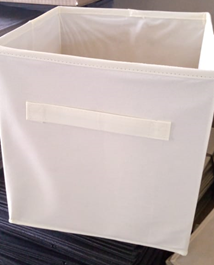 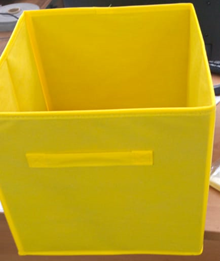 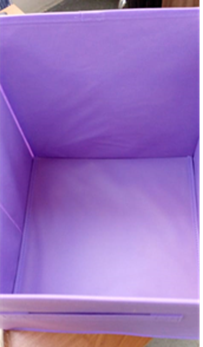 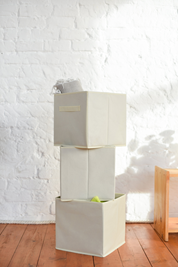 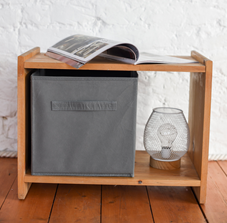 Короб(без ячеек и крышки)31*31*31Спанбонд Россия 70 гр/м2 (цветной)190184